X Практический семинар
«Земельное законодательство:
практика применения утвержденных
и разрабатываемых НПА»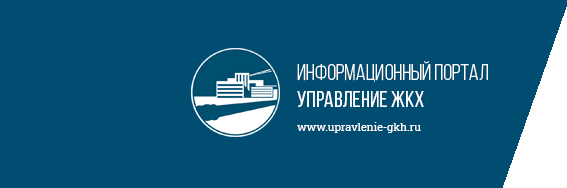 11-12 апреля 2024 года, онлайнИсполнительная дирекция: Информационный портал «Управление ЖКХ» 
Россия, г. Москва, 127549, ул. Пришвина, дом 8, корпус 2. Тел./факс: 8 (499) 372-10-39
Официальный сайт: www.upravlenie-gkh.ru  E-mail: info@upr-gkh.ruВ стоимость участия включено:Предоставление доступа на WEB-трансляцию X Практического семинара «Земельное законодательство: практика применения утвержденных и разрабатываемых НПА» 11-12 апреля 2024 года;Предоставление итоговых материалов семинара.Настоящим подтверждаем наше намерение принять участие в работе семинара и получать информационную рассылку.Подпись _____________ФИО _______________________ Дата _________________ 2024 г.         М.П.Для участия направьте регистрационный бланк и банковские реквизиты:по факсу 8 (499) 372-10-39 или e-mail: a.yurkin@upr-gkh.ru Координатор проекта: Юркин Алексей Николаевич, тел.: 8 (800) 200-11-81 (доб. 812), +7 (925) 756-26-26
8 (800) 200-11-81 звонок по России бесплатныйРегистрационный взнос (при оплате в марте)17 900 рублейРегистрационный взнос (при оплате в апреле)19 900 рублейРегистрационный взнос (при постоплате)21 900 рублейОбмен закрывающими документами (отметить нужное)ЭДО – ДиадокОригиналы почтой РоссииОрганизация-участник ФИО и должность подписанта по договоруОснование полномочий подписанта (Устав, Положение, Распоряжение, Доверенность и т.д.)ФИО и сокращенная (краткая) должность участникаМобильный номер участникаE-mail участникаЮридический адрес организации-участника Фактический адрес организации-участникаФИО контактного лица	Телефон, факс, e-mail контактного лицаИНН и КПП организации-участникаИНН КППИНН КППБанковские реквизиты (название банка, расчетный счет, корр. счет, БИК)Р/с
Банк:
К/с
БИКР/с
Банк:
К/с
БИКДата оплаты